Publish Your Self AssessmentYou will now attach and/or embed your self-assessment to the bottom of the blog post with the artifact you have chosen. You may choose to make this post private or public. After placing your artifact on a blog post, follow the instructions below.Categories - Self-AssessmentTags - Now tag your post using the tag that corresponds to the competency that you have written about. You can choose more than one. Please use lower case letters and be exact.#creativethinkingcc#communicationcc#criticalthinkingcc#socialresponsibilitycc#personalidentitycc#personalawarenessccUse the Add Document button located at the top of your post page and embed your self-assessment at the bottom of your blog post.Publish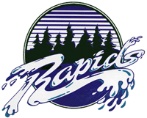 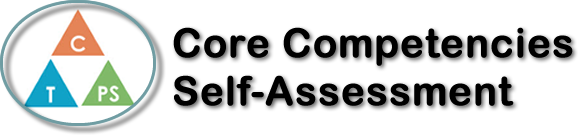 Name: Kylee HolmsDate:  01/08/20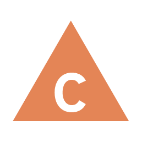 How does the artifact you selected demonstrate strengths & growth in the communication competency?In what ways might you further develop your communication competency?Self-ReflectionMy creative solutions project in Economic Theory 12 shows my strength and growth in the creative thinking core competency very well. For this project, our task was to come up with a solution or invention to a problem that hasn’t already been created.To begin, my partner and I for the project had to brainstorm a lot; we had to think of possible problems and how we could solve them with an invention or otherwise. Not to mention, we had to take into account already-existing solutions or inventions to the problem.Once we came up with our problem, ice cream cones melting too quickly and getting all over your hands, we had to develop the idea. We came up with this idea: an edible ice cream cone that you can put in your freezer and then use to keep your ice cream cold for up to 2 hours when eating. We called it ‘The ColdCone’.From this project we came up with idea that has a lot of novelty and value, it’s a problem that has yet to be effectively solved. Although this invention may be hard to actually create, we were still able to come up with this idea.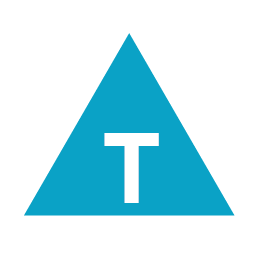 How does the artifact you selected demonstrate strengths & growth in the thinking competencies?In what ways might you further develop your thinking competencies?Self-ReflectionMy creative solutions project in Economic Theory 12 shows my strength and growth in the creative thinking core competency very well. For this project, our task was to come up with a solution or invention to a problem that hasn’t already been created.To begin, my partner and I for the project had to brainstorm a lot; we had to think of possible problems and how we could solve them with an invention or otherwise. Not to mention, we had to take into account already-existing solutions or inventions to the problem.Once we came up with our problem, ice cream cones melting too quickly and getting all over your hands, we had to develop the idea. We came up with this idea: an edible ice cream cone that you can put in your freezer and then use to keep your ice cream cold for up to 2 hours when eating. We called it ‘The ColdCone’.From this project we came up with idea that has a lot of novelty and value, it’s a problem that has yet to be effectively solved. Although this invention may be hard to actually create, we were still able to come up with this idea.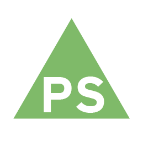 How does the artifact you selected demonstrate strengths & growth in the personal & social competencies?In what ways might you further develop your personal & social competencies?Self-ReflectionMy creative solutions project in Economic Theory 12 shows my strength and growth in the creative thinking core competency very well. For this project, our task was to come up with a solution or invention to a problem that hasn’t already been created.To begin, my partner and I for the project had to brainstorm a lot; we had to think of possible problems and how we could solve them with an invention or otherwise. Not to mention, we had to take into account already-existing solutions or inventions to the problem.Once we came up with our problem, ice cream cones melting too quickly and getting all over your hands, we had to develop the idea. We came up with this idea: an edible ice cream cone that you can put in your freezer and then use to keep your ice cream cold for up to 2 hours when eating. We called it ‘The ColdCone’.From this project we came up with idea that has a lot of novelty and value, it’s a problem that has yet to be effectively solved. Although this invention may be hard to actually create, we were still able to come up with this idea.